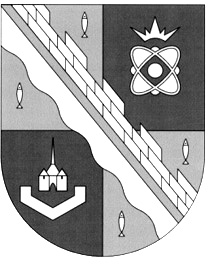 СОВЕТ ДЕПУТАТОВ МУНИЦИПАЛЬНОГО ОБРАЗОВАНИЯСОСНОВОБОРСКИЙ ГОРОДСКОЙ ОКРУГ ЛЕНИНГРАДСКОЙ ОБЛАСТИ(ЧЕТВЕРТЫЙ СОЗЫВ)Р Е Ш Е Н И ЕВ связи с запросом председателя Законодательного собрания Ленинградской области Бебенина С.М., на основании постановления Законодательного собрания Ленинградской области   собрания Ленинградской области от 28 марта 2012 года № 264 (с учетом изменений) «Об утверждении положения о Молодежном парламенте Ленинградской области», в связи с окончанием срока полномочий членов Молодежного парламента Ленинградской области и результатами проведенных 8 сентября 2019 года  выборов, совет депутатов Сосновоборского городского округаР Е Ш И Л:1. Делегировать в состав Молодежного парламента Ленинградской области от совета депутатов муниципального образования Сосновоборский городской округ Ленинградской области четвертого созыва депутата совета депутатов Артемьева Вадима Викторовича, 11 декабря 1984 года рождения, проживающего в Ленинградской области, г. Сосновый Бор.2. Представить в Законодательное собрание Ленинградской области соответствующие документы на представителя в состав Молодежного парламента Ленинградской области от совета депутатов муниципального образования Сосновоборский городской округ Ленинградской области четвертого созыва.3. Настоящее решение вступает в силу со дня принятия.Председатель совета депутатов                                     В.Б.Садовский         от 07.10.2019 года  № 17